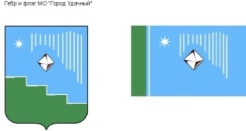 Российская Федерация (Россия)Республика Саха (Якутия)Муниципальное образование «Город Удачный»Городской Совет депутатовIII созываXXII СЕССИЯРЕШЕНИЕ«17» сентября 2014 года                                                                                                 	№ 22-3Об установлении цен (тарифов) на работы (услуги), оказываемые муниципальным унитарным предприятием «УППМХ», на 2015 годЗаслушав и обсудив информацию ведущего специалиста по тарифной политике Е.С. Руденко, директора МУП «УППМХ» Т.В. Макаренко, в соответствии со ст. 17 Федерального закона от 06 октября 2003 года № 131-ФЗ «Об общих принципах организации местного самоуправления в Российской Федерации», решением сессии городского Совета от 20 июня 2012 года  № 51-2 «Об утверждении Положения о порядке принятия решения об установлении и изменении тарифов на услуги муниципальных унитарных предприятий и учреждений МО «Город Удачный» Мирнинского района Республики Саха (Якутия)», городской Совет депутатов муниципального образования «Город Удачный»  решил:Утвердить цены (тарифы) на работы (услуги), оказываемые муниципальным унитарным предприятием «УППМХ», на 2015 год, согласно приложению 1,2,3.Настоящее решение вступает в силу с 1 января 2015 года.Со дня вступления в силу настоящего решения признать утратившим силу:приложение №1, п.2 и п.3 приложения №2, приложение №3 решения городского Совета МО «Город Удачный» от 18 декабря 2013 года № 14-1 «Об установлении цен на работы  (услуги), оказываемые муниципальным унитарным предприятием «УППМХ», на 2014 год».Опубликовать (обнародовать) настоящее решение в порядке, установленном Уставом МО «Город Удачный».Настоящее решение вступает в силу с момента официального опубликования (обнародования). Контроль   исполнения   настоящего   решения   возложить   на   комиссию    по  бюджету, налоговой политике, землепользованию, собственности (В.В. Цвеловская).Приложение № 1к  решению городского Совета МО «Город Удачный»                                                                                                                                           от 17 сентября  2014 года № 22-3Цены (тарифы) на работы (услуги), оказываемые муниципальным унитарным предприятием «УППМХ», на 2015 год (автотранспортные услуги)Приложение № 2к  решению городского Совета МО «Город Удачный»                                                                                                                                           от 17 сентября  2014 года № 22-3Цены (тарифы) на работы (услуги), оказываемые муниципальным унитарным предприятием «УППМХ», на 2015 год(ритуальные услуги)Приложение № 3к  решению городского Совета МО «Город Удачный»                                                                                                                                           от 17 сентября  2014 года № 22-3Цены на работы (услуги), оказываемые муниципальным унитарным предприятием «УППМХ», на 2015 год(перевозки пассажиров городским общественным транспортом)Глава муниципального образования «Город Удачный»_________________ А.В.Приходько.Заместитель председателя городского  Совета депутатов муниципального образования «Город Удачный»________________________ С.В.Евсеев№ п/пНаименование и краткая техническая характеристика продукции, товара, услугиЕд. изм.Предельно максимальная цена (тариф) 2015г. без НДС, руб.1Автотранспортные услугиАвтотранспортные услугиАвтотранспортные услуги1.1Автотранспортные средства для бюджетных учреждений и населения, с рентабельностью 7%Автотранспортные средства для бюджетных учреждений и населения, с рентабельностью 7%Автотранспортные средства для бюджетных учреждений и населения, с рентабельностью 7%1.1.1Автобус ПАЗ-3205, 4230маш/час1318,001.1.2Автобус ЛиАЗ 5256маш/час1854,001.1.3Автобус Икарбус IK 104маш/час1537,001.1.4Самосвал ЗИЛ-ММЗ-45085маш/час1317,001.1.5МАЗ-5551, КО-523 (полив, вывоз ассенизац.отходов)маш/час1384,001.2Автотранспортные средства для прочих потребителей (кроме бюджетных учреждений и населения), с рентабельностью 15%Автотранспортные средства для прочих потребителей (кроме бюджетных учреждений и населения), с рентабельностью 15%Автотранспортные средства для прочих потребителей (кроме бюджетных учреждений и населения), с рентабельностью 15%1.2.1Автобус ПАЗ-3205, 4230маш/час1416,001.2.2Автобус ЛиАЗ 5256маш/час1993,001.2.3Автобус Икарбус IK 104маш/час1652,001.2.4Самосвал ЗИЛ-ММЗ-45085маш/час1415,001.2.5МАЗ-5551, КО-523 (полив, вывоз ассенизац.отходов)маш/час1487,00№ п/пНаименование и краткая техническая характеристика продукции, товара, услугиЕд. изм.Новая цена (тариф) 2015г. без НДС, руб.1.Эксгумация останковЭксгумация останковЭксгумация останков1.1В летний период16112,001.2В зимний период22041,002.Транспортные услуги по транспортировке тел умершихчел.3598,003.Изготовление кресташт.2191,003041,003254,00№ п/пНаименование и краткая техническая характеристика продукции, товара, услугиЕд. изм.Новая цена (тариф) 2015г. без НДС, руб.1Перевозка пассажиров городским общественным транспортомПеревозка пассажиров городским общественным транспортомПеревозка пассажиров городским общественным транспортом1.1Стоимость билета по маршруту: «Надежный – Новый город» шт.311.1.1За одно место габаритного багажаместо311.2Стоимость билета по маршруту: «Новый город – Аэропорт»шт.421.2.1За одно место габаритного багажаместо421.3Стоимость билета по маршруту: «Надежный – Новый город – Аэропорт»шт.661.3.1За одно место габаритного багажаместо661.4Стоимость проездного билета по маршрутам: «Надежный – Новый город»шт.1580